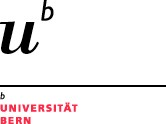 Philosophisch-historische Fakultät | DekanatLänggassstrasse 49 | CH-3012 Bern | Tel. +41 (0) 31 684 8091Erklärung zur DissertationHiermit bestätige ich, dass ich die Dissertation mit dem Titelim Fachohne unerlaubte Hilfe ausgeführt und an keiner anderen Universität zur Erlangung einesakademischen Grades eingereicht habe.Hiermit bestätige ich, dass ich die Dissertation mit dem Titelim Fachohne unerlaubte Hilfe ausgeführt und an keiner anderen Universität zur Erlangung einesakademischen Grades eingereicht habe.24. Januar 2024Unterschrift: